МУНИЦИПАЛЬНОЕ КАЗЕННОЕ ОБЩЕОБРАЗОВАТЕЛЬНОЕ УЧРЕРЕЖДЕНИЕ КВИТОКСКАЯ СРЕДНЯЯ ОБЩЕОБРАЗОВАТЕЛЬНАЯ ШКОЛА № 1(ДЕТСКИЙ САД «ЧЕБУРАШКА»)Игра- викторина по правилам дорожного движения в старшей смешанной группе «Юный пешеход»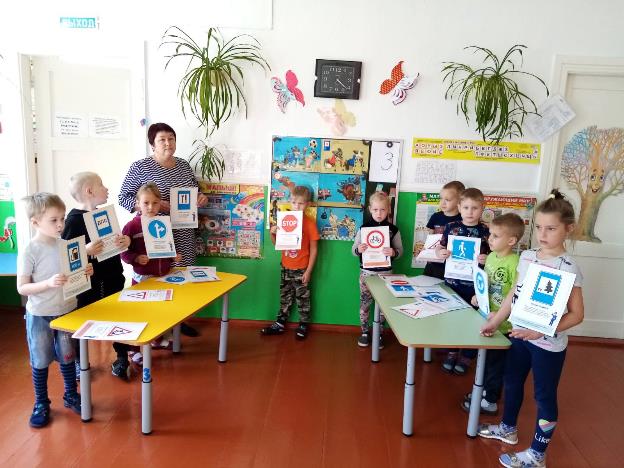 Подготовила и провела: воспитатель старшей смешанной группы Пантелеева. С.Ю.Сентябрь, 2020г.Цель: Закрепить знания детей по правилам дорожного движения.Задачи:1. Уточнить и закрепить знания о правилах поведения пешеходов.2. Закрепить знания детей и взрослых о дорожных знаках, о назначении светофора, о его сигналах.3. Развивать мышление, память, речевую активность.4. Продолжать формировать интерес к различным формам изучения и закрепления правил дорожного движения.5. Пропаганда основ безопасного поведения на дороге, изучение правил дорожного движения.6. Воспитывать ответственность родителей за обеспечение безопасности своих детей.Ход занятия:Ведущая: здравствуйте, друзья! Сегодня в нашем зале большой и интересный день! Мы начинаем нашу веселую игру – викторину по правилам дорожного движения. Соревноваться между собой будут 2 группы.Послушайте внимательно условия игры: за каждый правильный ответ участники будут получать жетоны, побеждает та команда, которая соберет наибольшее количество жетонов.Помни правила движенияКак таблицу умножения,Знай всегда их назубок:По городу по улицеНе ходят просто такКогда не знаешь правилаЛегко попасть впросак.Все время будь внимательнымИ помни наперед:Свои имеют правилаШофер пешеход.Ребята, я желаю вам удачи.1 конкурс «Вопрос - ответ».1. Как называется часть улицы, по которой идут пешеходы? (тротуар)2. Как называется место ожидания пассажирского транспорта? (остановка)3. Как называется прибор для регулировки движения? (светофор)4. Для чего служит светофор? (для регулировки движения)5. Сколько сигналов у пешеходного светофора? (два)6. Какого сигнала нет у пешеходного светофора? (желтого)7. Где нужно переходить улицу? (по пешеходному переходу)8. При каком сигнале светофора можно переходить дорогу? (зеленый)9. Если человек находится внутри транспортного средства, то, как он называется? (водитель, пассажир)10. Переходя улицу, куда нужно сначала посмотреть? (налево)11. Как правильно перейти, дорогу выйдя из автобуса или машины? (сзади)12. Можно или нет играть на проезжей части? (нет)13. Правильно ли будет, если будет отменен знак «Пешеходный переход»? (нет) Почему? (варианты детей)14. Нужно ли соблюдать правила дорожного движения? (да)15. Как нужно вести себя в общественном транспорте? (не шуметь, не мусорить, не драться, уступать пожилым людям место)16. Назови виды транспорта? (воздушный, наземный, водный, подземный)17. На какое животное похож пешеходный переход? (на зебру)18. С какой стороны надо обходить автобус? (сзади)Подвижная игра «ПЕРЕДАЙ ЖЕЗЛ»Играющие выстраиваются в круг. Жезл регулировщика передаётся игроку слева.Обязательное условие: принимать жезл правой рукой, переложить в левую и передать другому участнику. Передача идёт под музыку. Как только музыка прерывается, тот, у кого оказывается жезл, поднимает его вверх и называет любое правило дорожного движения (или дорожный знак). Замешкавшийся или неверно назвавший дорожный знак выбывает из игры. Побеждает последний оставшийся игрок.2 конкурс «Загадки»1. Вот так чудо-чудеса!Подо мной два колеса.Я ногами их верчуИ качу, качу, качу! (велосипед)2. Есть и водный, и воздушный,Тот, что движется по суше,Грузы возит и людей.Что это? Скажи скорей! (Транспорт)3. Ночь темна.Уж солнца нет.Чтобы ночь пришла без бед,Нужен людям маячок –Одноногий светлячок. (фонарь)4. Вот трёхглазый молодец.До чего же он хитрец!Кто откуда ни поедет,Подмигнёт и тем, и этим.Знает, как уладить спор, разноцветный (светофор)5. Этот конь не ест овса,Вместо ног - два колеса.Сядь верхом и мчись на нем!Только лучше правь рулем! (Велосипед)6. Поезд быстро-быстро мчится!Чтоб несчастью не случиться,Закрываю переезд –Запрещен машинам въезд (шлагбаум)7. Смело в небе проплываетОбгоняя птиц полётЧеловек им управляетЧто такое? (самолёт)1. Если ты спешишь в путиЧерез улицу пройтиТам иди, где весь народ,Там, где знак есть… (переход)2. Спозаранку за окошком стук, и звон, и кутерьма.По прямым стальным дорожкам ходят красные дома. (ТРАМВАЙ)2. Три моих волшебных глаза управляют всеми сразу.Я моргну – пойдут машины, встанут женщины, мужчины.Отвечайте вместе хором. Как зовусь я? (СВЕТОФОР)3. Выходя на улицу, приготовь заранееВежливость и сдержанность,А главное - … (ВНИМАНИЕ)6. В два ряда дома стоят.Десять, двадцать, сто подряд.И квадратными глазамиДруг на друга глядят. (УЛИЦА)7. Дом по улице идет, на работу всех везет.Носит обувь на резине и питается бензином. (АВТОБУС)3 конкурс «Загадочные знаки»На экран выносятся дорожные знаки, дети говорят название знака, к какой группе знаков относятся, где используются.Я хочу спросить про знакНарисован он вот так:В треугольнике ребятаСо всех ног бегут куда-то.(«Дети»)***Землю роет человек,Почему проезда нет?Может быть, здесь ищут клад?Иль старинные монетыВ сундуке большом лежат?(«Дорожные работы»)***Этот знак такого рода:Он на страже пешехода.(«Пешеходный переход»)***У посадочной площадкиПассажиры транспорт ждут.Установленный порядокНарушать нельзя и тут.(«Автобусная остановка»)4 конкурс: «Разрешается или запрещается»Воспитатель начинает фразу, а дети продолжают словами «разрешается» или «запрещается». Команды отвечают по очереди.- Идти толпой по тротуару … (запрещается)- Перебегать дорогу… (запрещается)- Помогать пожилым людям переходить улицу … (разрешается)- Выбегать на проезжую часть … (запрещается)- Переходить дорогу на зеленый свет … (разрешается)- Уважать правила дорожного движения … (разрешается)5 конкурс «Что лишнее».Детям раздаются по 4 дорожных знака, задача найти, что лишнее (3 знака запрещающих, один разрешающий; 3 знака для водителя, один для пешехода; 3 знака предупреждающих, один запрещающий).6 конкурс «Разбери транспорт»Дети делятся на две команды, воспитатель выкладывает на стол картинки с разными видами транспорта и карточку с названиями видов транспорта, задача детей разложить картинки к соответствующему виду транспорта (воздушный, водный, наземный.)игра «Светофор»(игра на внимание) (задание не оценивается).Наша игра называется светофор и у неё такие правила: когда я покажу вам зелёный круг, то вы должны потопать ножками, имитируя ходьбу, жёлтый круг – вы хлопаете в ладоши, а на красный круг – стоите, соблюдаем тишину.7 конкурс «СЛОЖИ КАРТИНКУ»Используемый материал: у каждой команды разрезные картинки 3 конкурс «Собери знак» Это задание на время. Команда, которая быстрее соберёт разрезанный дорожный знак. (В этом задании используется любой дорожный знак, разрезанный на несколько частей).8 конкурс «Автомульти». (Все вы любите смотреть мультфильмы. Сейчас проверим, знаете ли вы, на каком транспорте передвигались герои мультфильмов. (Участникам предлагается ответить на вопросы по мультфильмам и сказкам, в которых упоминаются транспортные средства. Отвечают команды по очереди. На экране появляется изображение сказочного героя. После правильного ответа ребенка, появляется транспортное средство)- На чем ехал Емеля к царю во дворец? (На печке).- Любимый вид транспорта кота Леопольда? (Двухколесный велосипед).- Что подарили родители дяди Федора почтальону Печкину? (Велосипед).- Во что превратила добрая Фея тыкву для Золушки? (В карету).- На чем летал старик Хоттабыч? (На ковре самолете).- Какой личный транспорт у Бабы Яги? (Ступа).- На чем катался Кай? (На санках).- На чем поехал в Ленинград человек рассеянный? (На поезде).Ведущий: Пока жюри совещается, ребята выходите немного попляшите.Танец «Светофор».Ведущий: Подведение итогов. Молодцы! А за ваше активное участие – принимайте подарки! Светоотражающие смайлики.И всегда должны помнить о том, что мы должны беречь себя и быть очень внимательными на дороге и на улице!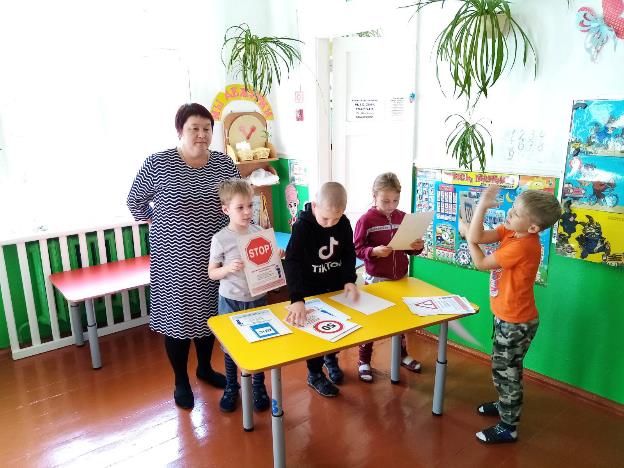 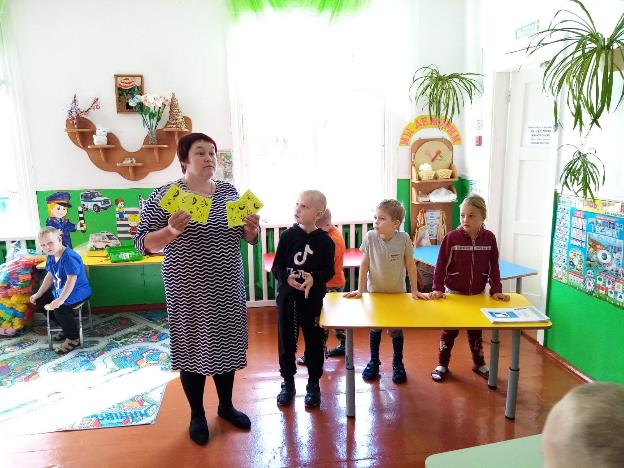 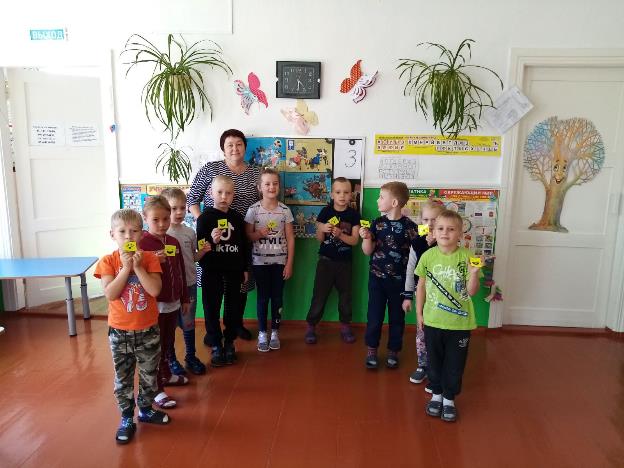 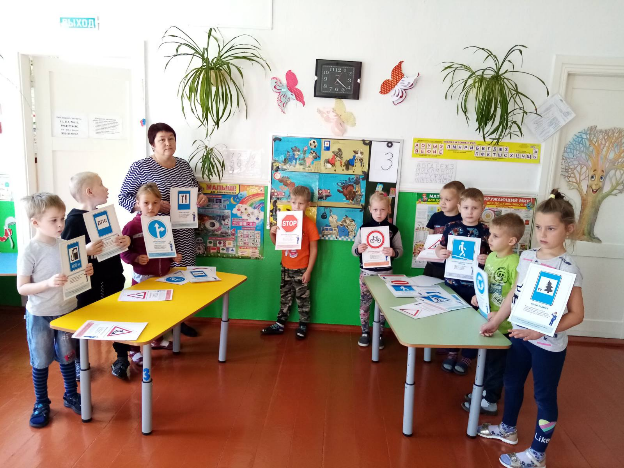 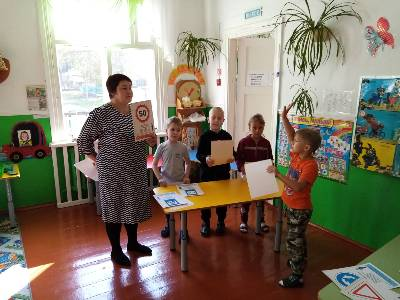 